БОЙОРОК                                                             РАСПОРЯЖЕНИЕ2020 йыл 15 октябрь  		   № 13-р                 15 октября  2020 годаО неотложных мерах по предупреждению распространения 
новой коронавирусной инфекции (COVID-2019)В целях предупреждения распространения новой коронавирусной инфекции (COVID-2019) в Администрации сельского поселения Ирсаевский сельсовет муниципального района Мишкинский район Республики Башкортостанн:1. Обязать сотрудников Администрации сельского поселения Ирсаевский сельсовет муниципального района Мишкинский район Республики Башкортостан:использовать средства индивидуальной защиты (маски) вне рабочих кабинетов;повсеместно соблюдать дистанцию до других сотрудников и посетителей не менее 1,5 метра;прием посетителей осуществлять только при наличии у них средств  индивидуальной защиты (масок);воздержаться от поездок за пределы Российской Федерации и в субъекты Российской Федерации, неблагополучные по коронавирусной инфекции, 
в соответствии с информацией, размещенной на сайте Федеральной службы по надзору в сфере защиты прав потребителей и благополучия человека 
в информационно-телекоммуникационной сети Интернет (http://rospotrebnadzor.ru).2. Руководителям структурных подразделений Администрации сельского поселения Ирсаевский сельсовет муниципального района Мишкинский район Республики Башкортостан обеспечить:проведение совещаний и иных рабочих встреч в формате видео конференций;перевод части сотрудников на дистанционный режим работы;осуществление мероприятий, направленных на выявление и недопуск 
к работе сотрудников с признаками инфекционного заболевания;проведение инструктажа сотрудников о необходимости соблюдения ими мер личной и общественной гигиены, незамедлительного обращения за медицинской помощью, соблюдения режима самоизоляции на дому при появлении симптомов респираторного заболевания;предоставление в отдел кадров Администрации муниципального района Мишкинский район Республики Башкортостан ежедневно до 10.00 часов информации о работниках, находящихся в частных поездках за рубежом, о количестве отсутствующих по причине временной нетрудоспособности, в том числе находящихся на самоизоляции.ознакомление под роспись всех сотрудников с настоящим распоряжением согласно приложения №1.3. Уборщице служебных помещений (Ишмурзиной В.Н.) организовать ежедневную обработку помещений дезинфицирующими средствами и выдачу при необходимости средств индивидуальной защиты (масок) посетителям помещений здании Администрации сельского поселения.4. Контроль за исполнением настоящего распоряжения оставляю 
за собой.Глава сельского поселения                                  С.В. Хазиев	Приложение №1                                                                                    к распоряжению главы сельского поселения                                                                                                                     № 13-р от 15.10.2020 годаЛист ознакомлениясотрудников АСП Ирсаевский сельсовет муниципального района   Мишкинский район Республики Башкортостан с распоряжением № 13-р от 15.10.2020 годаУправляющая делами                                 Л.И. ЯлитоваБАШҠОРТОСТАН РЕСПУБЛИКАҺЫ  МИШКӘ  РАЙОНЫ МУНИЦИПАЛЬ РАЙОНЫНЫҢ ИРСАЙ АУЫЛ СОВЕТЫ АУЫЛ БИЛӘМӘҺЕХАКИМИӘТЕ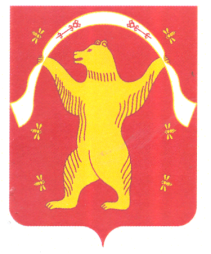 РЕСПУБЛИКА БАШКОРТОСТАНАДМИНИСТРАЦИЯСЕЛЬСКОГО ПОСЕЛЕНИЯИРСАЕВСКИЙ СЕЛЬСОВЕТМУНИЦИПАЛЬНОГО РАЙОНАМИШКИНСКИЙ РАЙОН№№п/пФ.И.О.Должность сотрудникаДата ознакомленияРоспись об ознакомлении1.Хазиев Станислав ВалерьевичГлава сельского поселения2.Ялитова Людмила ИвановнаУправляющая делами3.Ижбулдина Ирина АндреевнаСпециалист 2 категории4.Ишмурзина Валентина НиколаевнаУборщица служебных помещения